CONDITIONS GENERALES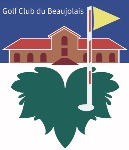 LE MATERIELToutes nos prestations comprennent le matériel suivant : - Tables et chaises pour 170 couverts maximum- Nappage et serviettes en tissu blanc, vaisselle, verrerie et couverts​​LA NOURRITUREToute nourriture non consommée reste la propriété du restaurant du golf (buffet, dessert ...).​LES BOISSONSLorsque les boissons ne sont pas fournies par nos soins, il vous sera demandé un supplément de : - 10€ par bouteille de 75cl - 20€ par Magnum- 30€ par digestif / apéritif de 0,75cl​LA RESERVATIONToute réservation doit être confirmée par écrit avec un chèque d'arrhes de 1200 €​LA DECORATIONTout matériel de décoration "fragile" ou de valeur devra être repris par les mariés en fin de soirée. En cas de casse ou de disparition la responsabilité de notre établissement ne pourra être engagée. Feu d'artifice et lâcher de lanternes interdits (risque d'incendie)​DEGRADATIONToute dégradation au sein de l'établissement ou sur le terrain de golf sera facturée au prix réel des réparations (y compris l'éventuel nettoyage des toilettes)Forfait nettoyage de 300€ : en cas d'utilisation de cotillons, confettis, paillettes, etc ...​Le nombre de convives doit nous être communiqué au plus tard le lundi pour le samedi et ainsi servir de base à la facturation. ​Nous restons à votre entière disposition pour répondre à toutes vos questions. ​​​Quelques informations pratiques : ​• La location de la salle s'élève à 1200€​• L'heure limite d'utilisation des lieux est fixée à 3h du matin. Les heures supplémentaires seront facturées 50€ TTC par serveur présent (une heure entamée est due)​• Possibilité de gardiennage du parking extérieur par un maître chien au tarif forfaitaire de 500€ TTC (de 20h à 3h). Le golf n'est pas responsable en cas de vol et/ou dégradations, etc ... ​• Concernant l'animation musicale, nous vous conseillons les services d'une société d'animation : DJ LEON : dego_dee@yahoo.fr : 06 72 11 32 34Eric Chanteur / Animations : 06 62 63 91 27GAILLARD Jean-Jacques : 06 61 14 61 67